CATEGORIA LIVRE = 1ª FASE = CLASSIFICATÓRIARESULTADOS DA 4ª RODADAPROGRAMAÇÃO DA 5ª RODADATABELA DE CLASSIFICAÇÃO 1ª FASE = CLASSIFICATÓRIA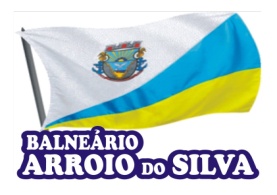 CAMPEONATO DE FUTEBOL SETE SOCIETY SINTÉTICO / 2015TAÇA “E.J.W”CAMPEONATO DE FUTEBOL SETE SOCIETY SINTÉTICO / 2015TAÇA “E.J.W”CAMPEONATO DE FUTEBOL SETE SOCIETY SINTÉTICO / 2015TAÇA “E.J.W”CAMPEONATO DE FUTEBOL SETE SOCIETY SINTÉTICO / 2015TAÇA “E.J.W”- Resultados da 4ª rodada- Programação da 5ª rodada- Resultados da 4ª rodada- Programação da 5ª rodadaBoletim 04- Classificação- ArtilheiroJogoDataHoraEquipe “A”ResultadoResultadoResultadoEquipe “B”ChFaCat0604.1017:00 Illa Font/Zona Sul E.C03X04      Marisqueiros F.CB1ªLiv0704.1018:00       Juventus F.C 02X02          E.C AraganaC1ªLiv0804.1019:00          E.C Grenal 02X03            Águia E.CC1ªLiv0904.1020:00      Garra Juvenil F.C03X02         Porto Art F.CA1ªLivJogoDataHoraEquipe “A”ResultadoResultadoResultadoEquipe “B”ChFaCat1007.1020:00Ronald Teixeira ImóveisX       A.E.C GolfinhosA1ªLiv1107.1021:00Marisqueiros F.CXNito Mat de Constr. F.CB1ªLivJOGOSJOGOSJOGOSJOGOSJOGOSJOGOSJOGOSTPGPGCSGCLACHAVE “A”1º1º2º2º3º3º4ºTPGPGCSGCLA  RONALD TEIXEIRA IMÓVEIS F.C0303030401032º  PORTO ART F.C00000000000307-044º  A.E.C GOLFINHOS0000000203-013º  GARRA JUVENIL F.C03030303060604021ºJOGOSJOGOSJOGOSJOGOSJOGOSJOGOSJOGOSTPGPGCSGCLACHAVE “B”1º1º2º2º3º3º4ºTPGPGCSGCLA  NITO MAT. DE CONTR. F.C0000000103-024º  ACADÊMICOS E.C0303030301021º  ILLA FONT/ZONA SUL E.C0000000304-013º  MARISQUEIROS F.C0303030403012ºJOGOS JOGOS JOGOS JOGOS JOGOS JOGOS TPGPGCSGCLACHAVE “C”CHAVE “C”1º1º2º2º3º4ºTPGPGCSGCLA E.C ARARAGANA E.C ARARAGANA03030101040504012º ÁGUIA E.C ÁGUIA E.C00000303030909003º E.C GRENAL E.C GRENAL00000000000406-024º JUVENTUS F.C JUVENTUS F.C03030101040908011ºARTILHEIROSARTILHEIROSARTILHEIROSATLÉTAEQUIPEGOLSIzaias Bezerra da SilvaÁGUIA E.C05Júlio Cesar M. TeixeiraJUVENTUS F.C05Diogenes Nazário PresaRONALD TEIXEIRA IMÓVEIS F.C04